Curriculum VitaeName:  Maraslet  Xenia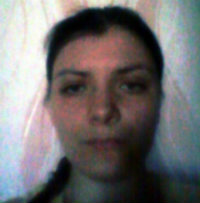 Date of Birth: 17th October 1988Address: Chisinau,   str. Studenţilor7/3 ap.151Email: cseniam7@gmail.comHome Tel:  (022) 32 40 70 Mobile Tel: 061019318Education & Qualifications 2007 - 2011 Chisinau, ULIM, specialty -  Informational Technologies and ComputersWork Experience:   October 2011- 2013 -  13Elements, translation   February  2013  -  CMS Wordpress Course, member of wordpress community moldovaAdditional InformationLanguages:Russian - Mother tongue English - AdvancedRomanian - Fluent written and spokenFrench - BeginnerPersonal InterestsPhotography, Digital Photography School